General Use Epinephrine ProgramKey Updates to the 2019-2020 Program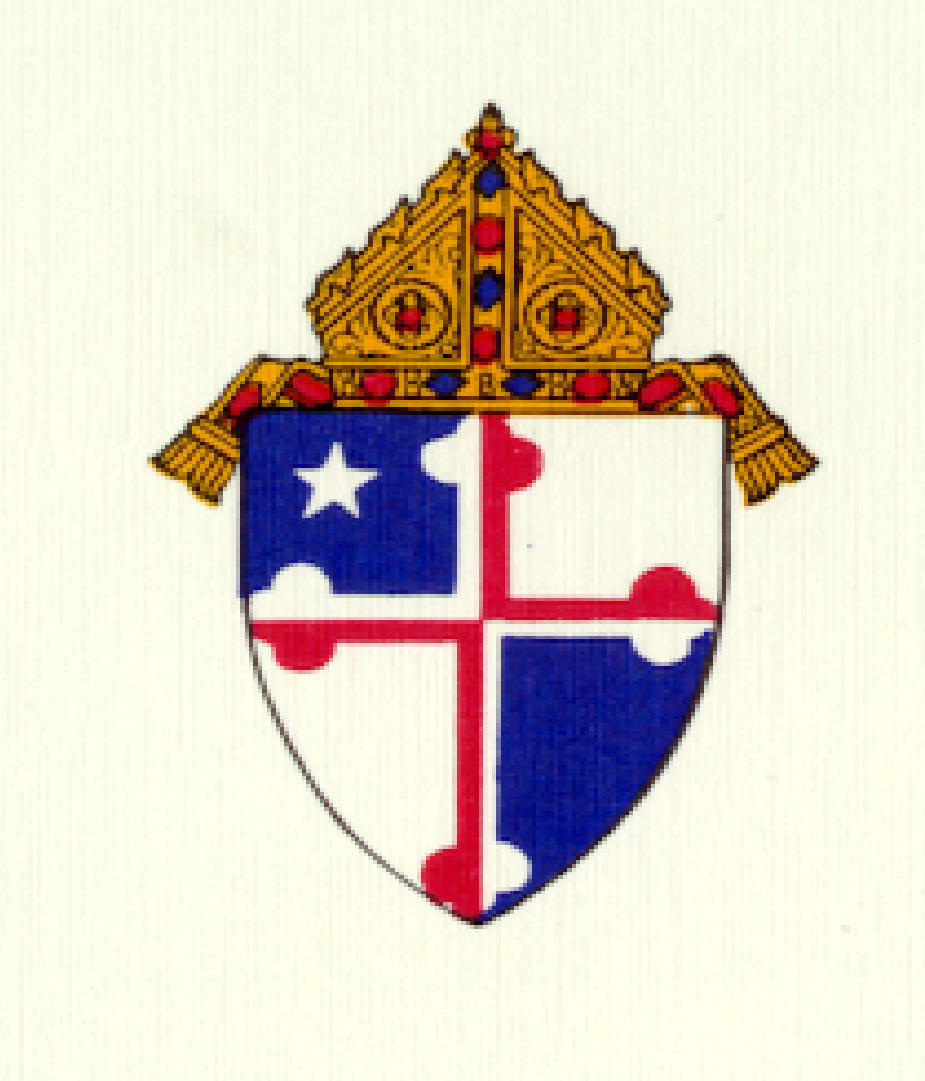 Archdiocese of BaltimoreDepartment of Catholic SchoolsOffice of Risk Management 2019/2020 School Year 2019-2020 Archdiocese of Baltimore General Use Epinephrine Policy and Procedure UpdatesThe only update to the General Use Epinephrine Program policy and procedure documents is the updated FARE form with instructions on the four types of epinephrine injectors currently available.The hold time for the administration of epinephrine varies by injector. Auvi-q injectors have a hold time of 2 seconds to keep the pen in place. Epi-pens and generic epi-pens have a hold time of 3 seconds. Generic adrenaclick injectors have a hold time of 10 seconds. Please note this when training staff. There is a shortage of epinephrine injectors, please see the following link regarding extension times of expiration dates for pens:https://www.foodallergy.org/alert-epinephrine-shortage As to clarification of using general use epinephrine pens on pre-school age children, the legislation regarding the use of epinephrine in nonpublic schools (Md. Education Code section 7-425.3) is not limited to K-12 settings. The general definitions that apply to the Maryland Education Code (Md. Education Code section 1-101) define “elementary and secondary education” to mean “education and programs of education from and including preschool through the end of high school and their equivalent.” The legislation applies to the “school.” If there are preschool age children in the “school,” those children have to be subject to the same Epi-pen protocols that apply to the rest of the children in the “school.”